MONO COUNTY BEHAVIORAL HEALTH ADVISORY BOARDCOUNTY OF MONOP.O. Box 2619, Mammoth Lakes, CA 93546 PHONE: 760-924-1740Meeting MinutesApril 13, 2020, 3-4:30 PMRemote meeting via Zoom:Join by computer: https://monocounty.zoom.us/j/350334560Introductions/attendance: IB, AG, MH, LK, RK, SC, RR, JE, AC, DS, SV, CB, JJ, MOCPublic Comment Approval of Minutes from 2/10/20 (action): IB moves; SC seconds; motion passesCheck-in Related to COVID-19 (discussion)Timeline overview of MCBH’s move to remote workWarm Line 7am to 7pmLeadership meeting daily; All staff call daily; Beth Cohen joining us for debriefs – very valuableBehavioral Health Dept. Update (action)Facebook Stay Connected seriesDisseminating information through FB LiveLatino OutreachAggressive expansion of outreach into Latino community through FBActivity bags (action to approve unplanned expenditures)Activity bags through local businesses about 300, with North County next on our radarLK moves to approve the cost of activity bags; IB second: motion passesDUI is back up and runningNext big push around masks, sanitizing stations, and evictionsNext push about connections, pen pals, etc.Discussion around adding capacity to see folks in the fall-out; hospital offered its additional capacity if we need itDiscussion around potentially not filled position of retiring school counselor at MUSDDiscussion around increase in domestic violence and child abuse reporting; Worked with hospital to do telehealth for 5150 assessmentsHousing – financial agreement in the works for the project in Mammoth; Walker Housing project continues to be on holdNew staff: Michael (Director of Clinical Services) and Jessica (accountant)Civic Center: we will not go back to SCM – we will move directly to new buildingDiscussion around economic resources – County staff and County website can helpDepartment Restructure (Action)Robin provided an overview of restructure that will be before the BOS tomorrowLK moves to support and accept dept restructuring plan; second by IB; motion passesBHAB input on programs and activities for MHSA Three-Year PlanSierra Wellness Center – opportunity to lead basic exercise classes; lunge lunch walks; basic education on things they can do at home; Untapped potential in general through our Wellness Center; intro movement classes to community based yoga classes; Give talks on wellness, painting; Influx of people coming back to town; Mammoth 101 – New to Town groupsIncorporating child care into Wellness Center programs; Free hair cutsStrong Suicide Prevention campaignA way to tell our story about what this has beenYolo County INN plan: ACEs through the jail; Story-telling – include the indigenous perspectiveCreating children’s booksFollow-up with great ideas from suicide awareness eventsStrengthening relationships and honoring perspectives of indigenous peoplesHow to strengthen the relationship between hospital and county BH- how to coordinate interventions to serve everyone – levels of care concept “when do they go to county vs. go to hospital”Hospital is also starting wellness groups – how do we not duplicateFormalize the relationship through MOUs, etcStudent mental healthProgram for suicide survivors – though do have grief and cancer support groups through the hospital; Smart recovery groups for substance use through the hospitalGreater partnership with Wild IrisSelf-compassion group – no one wants to think of themselves as an alcoholic or addict; self-compassion puts a more positive spin on itGoing to need a lot of flexibility in the future – we didn’t return to pre-911 and we won’t return to pre-COVID and we don’t know what that difference is going to look likePets as therapyPartnership with ToiyabeLogo/tagline (discussion)Goal is branding our department and creating our own identityFound other Counties who had created their own BH logosSV is working with the same designer who designed the county logoTagline is like a slogan: staff jotted some down: “moving mountains”Incorporate holistic – brain, thoughts, nature, peacefulnessBe well and be kindPeaks and valleysHeart centered, people focusedNot a dry clinical service – it’s really leading with heart and serving peopleBoard Member Reports (discussion) SC – BHAB appointments; 3 year terms for BHAB membersCB – will put together some info about the Brown Act, BHAB info, and the terms of BHAB members; has 50 cloth masks; IB – 19 people in jail; have seen an uptick in DV; $0 bail for certain crimes; pretty quiet crime-wiseLK – staying at homeMOC – open and serving and very busy at Wild IrisFuture Agenda Items Adjourn to next meeting: June 8, 2020___________________________________________________________________________ In compliance with the Americans with Disabilities Act, anyone who needs special assistance to attend this meeting can contact the Behavioral Health Department at 760-924-1740 within 48 hours prior to the meeting in order to ensure accessibility (see 42 USCS 12132, 28CFR 35.130).Electronic Sign-In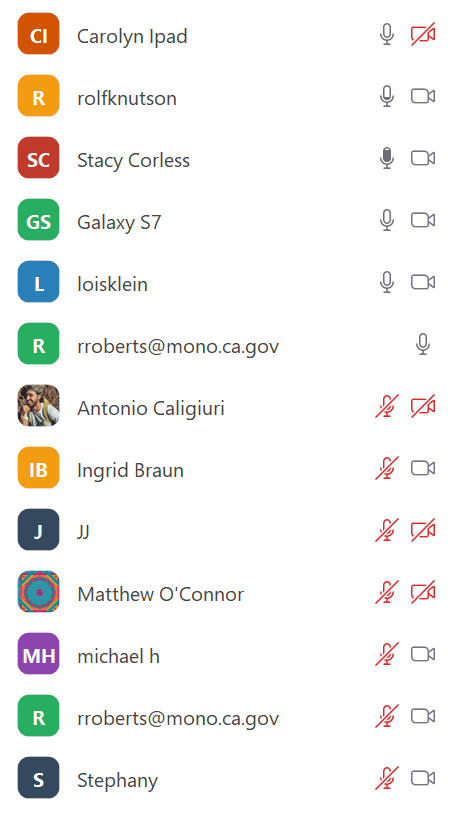 